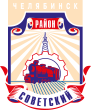 СОВЕТ депутатов советского района
первого созыва454091, г. Челябинск, ул. Орджоникидзе 27А. (351) 237-98-82. E-mail: sovsovet@mail.ruР Е Ш Е Н И Еот 23.12.2015											 № 17/4О подготовке программы по благоустройству Советского района  на 2016год  на основании наказов избирателей депутатам Совета депутатов Советского района В соответствии Федеральным законом от 06 октября 2003 года № 131-ФЗ «Об общих принципах организации местного самоуправления в Российской Федерации», Уставом Советского района города ЧелябинскаСовет депутатов Советского района первого созываР Е Ш А Е Т:1. Принять   к   сведению    информацию   заместителя   Главы  Советского района   Е.А. Петрова «О подготовке Программы по благоустройству Советского района на 2016 год» на основании наказов избирателей депутатам Совета депутатов Советского района.2. Контроль исполнения решения возложить на первого заместителя Председателя Совета депутатов Советского района  А. Н. Локоцкова.3. Настоящее решение вступает в силу со дня его подписания, и подлежит  официальному обнародованию.Председатель Совета депутатовСоветского района			                                                                        В.Е. Макаров